                     Preschool Vision Screening Form for 3 Year Olds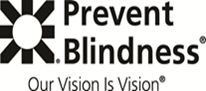 Observation, Distance Visual Acuity (5’ Lea) and Stereopsis (PASS2)Name: ________________________________    Age: ______    Date:_____________________Observation:   Appearance, Behavior, ComplaintPass          Fail        Comments:   5’ Lea Pretest – both eyes    Lap card 	                      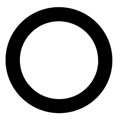 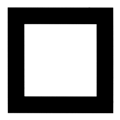 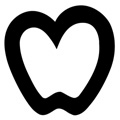 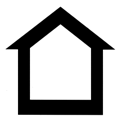      5’ Lea Right Eye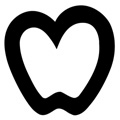 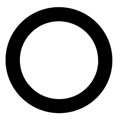 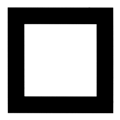 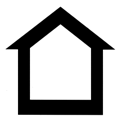 5’ Lea Left Eye5’ Lea Results per SECTION (Pretest, Right Eye, Left Eye):  All boxes YES = PASS.   Any NO in any box = FAIL.  Pretest:    Pass      Fail              Right Eye:   Pass      Fail             Left Eye:  Pass    Fail Stereopsis (PASS2):   Pass          Fail  